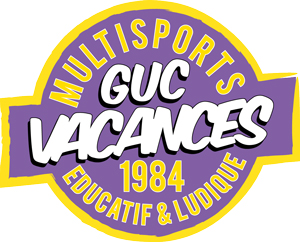 Poste à pourvoir : Directeur séjours de vacancesType de contrat : CEERémunération : 70 euros net journalierCoordonnées de la structureNom de l’entreprise/ Association : GUC VacancesAdresse : 388 rue de la passerelleCode postal : 38400		    Ville : Saint Martin d’Hères   Département : 38Descriptif du posteMissions / tâches :Préparation de 3 séjours de vacances pour des enfants de 4 à 17 ansDirection avec une équipe de 3 à 6 animateursGestion financièreRéunion de présentation pour les familles….Niveau de diplôme ou expérience professionnelle requis/souhaités :
BAFD completExpérience dans la directionPermis B obligatoireContactNom :	FENETRIER			 		Prénom : NicolasMail : nicolas@guc.asso.frTéléphone : 0476824437 / 0476824436